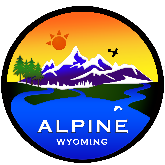 TOWN OF ALPINENOTICE OF SPECIAL MEETINGNOTICE IS HEREBY GIVEN, the Alpine Town Council will hold a SPECIAL TOWN COUNCIL MEETING ON March 5th, 2024, at 7:00 p.m. The regularly scheduled Workshop Meeting will follow at 7:30 p.m. THE PURPOSE OF THE SPECIAL MEETING IS:Travel & Tourism Board Grant Applications All meetings will be held at the Alpine Town Hall located at 250 River Circle, Alpine, Wyoming. ______________________________________________________________________________Please Publish: Legal Section of the Star Valley Independent.Publication Date:  February 28th, 2024_____________________________________________________________________________Bill To:		TOWN OF ALPINE		PO BOX 3070		ALPINE, WY  83128DATE POSTED: LOCATION: NewspaperTRACKING # DATE POSTED: LOCATION: WebsiteDATE POSTED: LOCATION: Facebook DATE POSTED: LOCATION: Library DATE POSTED: LOCATION: Civic Center DATE POSTED: LOCATION: Post Office  DATE POSTED: LOCATION: Town Hall  DATE POSTED: 